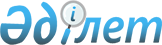 Об установлении ограничения в связи со вспышкой бруцеллеза мелкого рогатого скота в селе Каракол Каракольского сельского округа
					
			Утративший силу
			
			
		
					Решение акима Каракольского сельского округа Урджарского района Восточно-Казахстанской области от 02 апреля 2012 года N 4. Зарегистрировано Управлением юстиции Урджарского района Департамента юстиции Восточно-Казахстанской области 16 апреля 2012 года за N 5-18-147. Утратило силу - решением акима Каракольского сельского округа Урджарского района от 18 сентября 2012 года N 17      Сноска. Утратило силу - решением акима Каракольского сельского округа Урджарского района от 18.09.2012 N 17.      Примечание РЦПИ.

      В тексте сохранена авторская орфография и пунктуация.

      Руководствуясь подпунктом 7) статьи 10-1 Закона Республики Казахстан "О ветеринарии" от 10 июля 2002 года, на основании представления главного государственного ветеринарно-санитарного инспектора Урджарского района от 11 марта 2012 года № 107 аким Каракольского сельского округа РЕШИЛ:



      1. Установить ограничения в селе Каракол Каракольского сельского округа, в связи со вспышкой бруцеллеза среди мелкого рогатого скота с введением ограничительных мероприятий, согласно действующего законодательства.



      2. Рекомендовать государственному ветеринарно-санитарному инспектору Урджарской районной территориальной инспекции комитета ветеринарного контроля и надзора Министерства сельского хозяйства Республики Казахстан Т. Турыспекову обеспечить контроль за исполнением требований данных ограничительных мероприятий.



      3. Государственному ветеринарно-санитарному врачу Каракольского сельского округа М. Мусабаеву организовать проведение оздоровительных мероприятий.

      4. Контроль за выполнением данного решения оставляю за собой.

      5. Решение вводится в действие по истечении десяти календарных дней после дня его первого официального опубликования.      Аким Каракольского

      сельского округа                           А. Лебаев      Согласовано:      Государственный ветеринарно-

      санитарный инспектор Урджарской

      районной территориальной инспекции

      комитета ветеринарного контроля и надзора

      Министерства сельского хозяйства

      Республики Казахстан                       Т. Турыспеков

 

      02 апреля 2012 г.
					© 2012. РГП на ПХВ «Институт законодательства и правовой информации Республики Казахстан» Министерства юстиции Республики Казахстан
				